Al Magnifico Rettoredell’Università degli StudiM A C E R A T AIl/La sottoscritto/adomicilio eletto ai fini del concorso :C H I E D Edi partecipare alla prova di ammissione allaScuola di Specializzazione in Diritto sindacale, del Lavoro e della Previdenzaper l’Anno Accademico 2016/2017D I C H I A R Aai sensi degli artt. 46 e 47 del D.P.R. 445/2000, sotto la propria responsabilità:□ di essere in possesso del diploma di laurea in _________________________□ che conseguirà la laurea in ____________________________:ALLEGA□ autocertificazione con elenco di eventuali pubblicazioni indicando: titolo; rivista; anno di pubblicazione; n.ro pagine; breve abstract.□ copia fotostatica (fronte/retro) di un documento di identità in corso di validità.(per i soli candidati laureati presso altro Ateneo)□ autocertificazione del diploma di laurea con indicazione dell’Ateneo presso cui è stato conseguito il diploma, data di conseguimento, voto di laurea, elenco degli esami sostenuti e relativa votazione.Con l’apposizione della firma si esprime anche il consenso al trattamento dei dati personali forniti nel rispetto del D.Lgs 196/2003.N.B. 1) il candidato che ha presentato domanda di partecipazione con riserva e che comunque conseguirà il titolo in data anteriore alla prova d’esame, dovrà far pervenire entro e non oltre le ore 12.00 del 27.01.2017 alla Segreteria Studenti di Giurisprudenza - via Don Minzoni 2, Macerata - pena esclusione dalla prova di ammissione al concorso - autocertificazione del diploma di laurea con l’indicazione dell’Ateneo presso cui è stato conseguito il diploma, la data dell’avvenuto conseguimento, il voto e la materia in cui è stata sostenuta la laurea, il titolo della tesi di laurea e l’elenco degli esami sostenuti e relativa votazione.2) Coloro che siano stati riconosciuti portatori di handicap, ai sensi della legge 5/2/1992 n. 104 e successive modificazioni, dovranno allegare alla domanda di partecipazione, oltre ad idonea documentazione che attesti il riconoscimento dell’handicap da parte delle autorità preposte, esplicita richiesta di specifici ausili e/o eventuali tempi aggiuntivi per poter sostenere la prova di ammissione.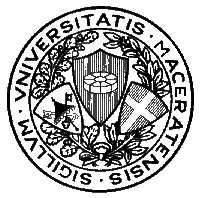 UNIVERSITA’ DEGLI STUDI DI MACERATAAREA SEGRETERIE STUDENTIIl / la Dott. / ssa. Ha presentato domanda di partecipazione alla prova di ammissione alla Scuola di Specializzazione in Diritto sindacale, del Lavoro e della Previdenza in data …………………………….	Il Responsabile dell'Ufficio	………………………………………….CognomeNomenato/a aProv.ile residente aProv.Cap.Vian°.Vian°.CittàProv.Cap.Telefonocellularee-mailconseguito presso l’Università di In dataa.avoto di laurea/110in lettere/110titolo della tesi di laureamateria in cui è stata sostenutapresso l'Università diin  dataDatafirmaCognomeNomenato/a aProv.il